هو الله - ای دو نفس مبارک، نامه‌های شما رسيد مختصر...حضرت عبدالبهاءاصلی فارسی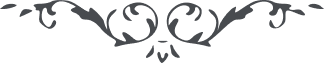 لوح رقم (121) – من آثار حضرت عبدالبهاء – مکاتیب عبد البهاء، جلد3، صفحه 313( 121 )سویسرا لوزان - بواسطه جناب ریاض سلیم علیه بهاء الله الابهی
جناب قونسول شوارز و حرم محترمه‌اش طائره علیهما التحیة و الثناءهو اللهای دو نفس مبارک نامه‌های شما رسید مختصر جواب مرقوم میگردد فی الحقیقه خدمت عظیمی بصلح عمومی و وحدت عالم انسانی و الفت بین عموم بشر و حسن تفاهم بین کل ملل مینمائید ندا بملکوت الهی میکنید و هر نفسی را بتعالیم الهیه حیات ابدی میبخشید جمیع طوایف عالم ضد یکدیگرند و روز بروز بر سوء تفاهم می‌افزایند اینست که نائره حرب بعنان آسمان رسید مگر شماها که با جمیع ملل عالم و ادیان در نهایت روح و ریحان مشفق و مهربانید لهذا امیدوارم که بتوفیقات الهیه در جمیع شئون موفق گردید و مانند شمعهای روشن ظلمات مستولیه بر قلوبرا زائل و بنور هدایت کبری روشن نمائید انجمن میثاقی که تشکیل نموده‌اید البته تأیید خواهید یافت زیرا قوه نابضه در شریان عالم قوه میثاقست جز باین قوت روحانیت حاصل نگردد و نورانیت ظاهر نشود جمیع احبا را تحیت ابدع ابهی برسانید علی الخصوص فریدون و فریده و بهرام را امیدوارم که ألطاف الهی شامل گردد و از جهت فریدون راحت و آسایش حاصل شود و علیکما البهاء الابهی (ع ع) - حیفا ٢٦ نیسان ١٩١٩